Документационное сопровождение системы  менеджмента качества образовательной организации (примеры разработки стандартов, видов деятельности, процессов)Сборник материалов по комплексной  реализации проектного менеджмента и компетентностного подхода в системе профессионального образования для администраторов и педагогических работников Ижевского техникума индустрии питания (в условиях реализации ФГОС)Составители – разработчики: Пушина  Нина  Вячеславовна, заместитель директора по учебно – методической работе бюджетного профессионального образовательного учреждения Удмуртской Республики «Ижевский техникум индустрии питания»;Мокрушина Ольга Анатольевна, руководитель бюджетного профессионального образовательного учреждения Удмуртской Республики «Ижевский техникум индустрии питания»;Морозова Жанна Владимировна, методист центра сопровождения реализации ФГОС АОУ ДПО УР «Институт развития образования».АннотацияВ материалах представлены наработки педагогических и административных работников техникума по вопросам реализации в образовательном процессе компетентностного и системно – деятельностного подходов за счёт исполнения проектных продуктов и проектного менеджмента.           Персонал, обладающий необходимыми профессиональными компетенциями, – необходимое условие успеха во всём. Чтобы процесс формирования компетенций  был успешным, прежде всего, нужно знать, какие же именно компетенции, в первую очередь, необходимо формировать. Решить эту задачу поможет разработка моделей компетенций. Это позволит выявить, какие компетенции уже сформированы, описать их,  разработать план по дальнейшему развитию. Материал предназначен педагогическим и административным работникам образовательных организаций СПО.Министерство образования и науки Удмуртской Республики Бюджетное профессиональное образовательное учреждение Удмуртской Республики«Ижевский техникум индустрии питания» Сборник материалов для комплексной  реализации проектного менеджмента и компетентностного подхода в системе профессионального образования для администраторов и педагогических работников Ижевского техникума индустрии питания (в условиях реализации ФГОС)Разработчики:Пушина Н.В.Мокрушина О.А.Морозова Ж.В.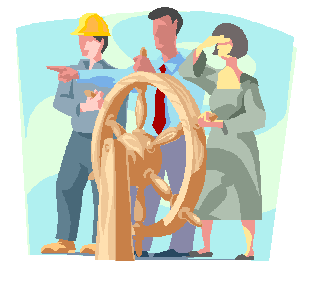 2016 г.СОДЕРЖАНИЕСтр.Пояснительная записка…………………………………………………………………….3Основная часть…………………………………………………………………………..…4Проектный менеджмент и механизмы формирования профессиональных компетенций…………………………………………………………………………4Управление проектами………………………………………………………………6Формируемые компетенции специалиста в управлении проектами……………..9Совокупность управленческих компетенций на примере деятельности   заместителя  директора  по учебно- воспитательной работе……………………..10Приложения……………………………………………………………………………...19Пояснительная запискаРассматриваемые материалы  разработаны в соответствии:-с Федеральным законом от 29 декабря 2012 года № 273-Ф3 «Об образовании в Российской Федерации»;-государственной программой «Развитие образования», утверждённой распоряжением Правительства РФ от 15 мая 2013 г. № 792-р;-Постановлением Правительства РФ от 05.08.2013г. № 662 «Об осуществлении мониторинга системы образования».           Персонал организаций, обладающий необходимыми профессиональными компетенциями –  всегда необходимое условие  успеха. Чтобы процесс формирования компетенций был успешным, прежде всего, необходимо знать, какие компетенции необходимы сотрудникам организации. Решать эти задачи помогает составление моделей компетенций. На основе полученной модели компетенций создаётся профиль компетенций специалиста, в котором указано, какими профессиональными компетенциями должен обладать сотрудник, занимающий ту или иную конкретную должность. Под профессиональными компетенциями специалиста понимается способность всех категорий сотрудников выполнять свою работу в соответствии с требованиями профессиональных стандартов, соответствующими должностям и обязанностям. Компетенции – это, в первую очередь, всегда проявляемое поведение, но обусловлено оно может быть и личными качествами, и полученной подготовкой. Формирование и развитие профессиональных компетенций требует, чаще всего,  специальной подготовки, то есть обучения определенным знаниям и умениям. Однако для того, чтобы сформировалась именно компетенция, то есть способность реализовывать полученные знания и навыки в успешной практической деятельности, обучение должно быть специфичным. В планировании обучения персонала необходимо учитывать не только цели организации, но и личные учебные и карьерные интересы сотрудников – это касается как содержания, так и способов его предоставления.
Кроме того, необходимо уделять самое пристальное внимание переносу результатов обучения в деятельность субъектов и оказывать в этом сотрудникам всемерную поддержку. Новые знания и умения не останутся в памяти мертвым грузом, а станут естественной частью их нового образа и поведения, то есть послужат в дальнейшем формированию и развитию необходимых комплексных профессионально и личностно значимых  свойств и качеств, позволяющих успешно конкурировать в новых экономических условиях. Помимо формального обучения формированию компетенций очень способствует социальное и неформальное обучение – сообщества практиков, наставничество, использование социальных медиа и др. В хорошо налаженной системе обучения членов коллектива должны быть предусмотрены варианты применения различного рода возможностей, в том числе и механизм оценки получаемых результатов.Основная часть 1. Проектный менеджмент и механизмы формирования профессиональных компетенций       Прежде чем рассмотреть предполагаемые модели компетенций отдельно взятых групп педагогических работников и администраторов,  необходимо хотя бы кратко выделить основные виды проектных работ, которые предстоит создать тем или иным специалистам, к примеру, каким основным проектом должен заниматься сегодня руководитель профессиональной образовательной организации. Как нам кажется, это должна быть комплексная программа развития образовательной организации, ориентировочно на 5 лет работы, готовая к исполнению и периодически подлежащая корректировке в зависимости от полученных результатов в ходе мониторинга. Должен быть представлен также полный перечень локальных документов, необходимых для работы, в том числе и тот, который предстоит разработать. Или над каким комплексным проектом должен работать завуч или заместитель директора по производственной работе?  Это, прежде всего, учебные планы для всех образовательных процессов и программ,  в том числе, дополнительных, календарные учебные графики,  графики аттестаций. Это всевозможные макеты и эталоны  компетентностно ориентированных инновационных программ, в том числе, основных профессиональных образовательных программ, включающих в себя дорожные карты, модели компетенций, актуальную диагностику и др.  Далее, согласно  иерархии должностей,   можно рассмотреть работу методиста профессиональной образовательной организации. К примеру, в его обязанности входит создание проекта комплексного плана мероприятий по формированию профессиональных компетенций преподавателей и мастеров производственного обучения, планы работы методических комиссий. Это может быть образец/эталон протокола заседания методической комиссии и др.  Смысл работы заключается в том, что все работают над созданием актуального проекта, соответствующего своим функциональным обязанностям, будь то педагогический работник или администратор. Педагоги, в свою очередь, создают в виде проектов образцы рабочих программ, оценочных средств, методических указаний, пакетов для экзаменов и др. Очевидно, что все эти продукты деятельности должны полностью отвечать требованиям компетентностной образовательной модели. Если весь педагогический коллектив работает по одной и той же схеме и по одним и тем же требованиям, понятие проект приобретает несколько иной смысл. Понимание этих процессов сегодня особенно актуально, поскольку обучающиеся  тоже должны в совершенстве владеть проектной деятельностью. Кто с этим сталкивался, тот очень хорошо представляет, какие сложности могут возникать при реализации проектов. Здесь нужно очень точно определиться с понятием проект. Все виды работ, относящихся к проектным, имеют между собой ряд общих признаков, делающих их проектами: -направлены на достижение конкретных целей; -включают в себя выполнение взаимосвязанных действий; -имеют ограниченную протяженность во времени, с определенным началом и концом; -все определенной степени неповторимы и уникальны.          Именно эти четыре характеристики отличают проекты от других видов деятельности. Каждая из названных характеристик имеет внутренний смысл, и поэтому рассмотрим их более подробно. 1.1. Направленность на достижение целей             Проекты нацелены на получение определенных результатов, т.е. направлены на достижение целей, которые являются движущей силой проекта, и все усилия по его планированию и реализации предпринимаются для того, чтобы эти цели были достигнуты. Проект предполагает целый комплекс взаимосвязанных целей. Например, основной целью проекта может быть разработка системы управления организацией (в том числе электронное обеспечение). Промежуточными целями могут быть разработка базы данных, разработка программного обеспечения, тестирование системы. В разработке базы данных могут быть выделены цели более узкого порядка: разработка логической структуры, загрузка данных и др.   Тот факт, что проекты ориентированы на достижение конкретной цели, имеет внутренний смысл, который позволит управлять ими. Важной чертой управления проектами является точное определение и формулирование целей, начиная с высшего уровня, а затем постепенно опускаясь до наиболее детализированных целей и задач. Кроме того, проект можно рассматривать как конечное достижение тщательно выбранных целей, и продвижение проекта связано с достижением целей всех заявленных уровней, пока не достигнута конечная цель. 1.2. Выполнение взаимосвязанных действий               Проекты сложны уже по самой своей сути. Они включают в себя выполнение многочисленных взаимосвязанных действий. В отдельных случаях эти взаимосвязи достаточно очевидны (например, технологические зависимости), в других случаях они имеют более скрытую природу. Некоторые промежуточные задания не могут быть реализованы, пока не завершены другие задания; некоторые задания могут осуществляться только параллельно, и так далее. Если нарушается синхронизация выполнения разных заданий, весь проект может быть поставлен под угрозу. Становится очевидно, что проект – это целостная система, то есть целое, складывающееся из взаимосвязанных частей, причем система динамическая, и, следовательно, требующая особых подходов к управлению проектами. 1.3. Ограниченная протяженность во времени      Все проекты выполняются в течение определенного периода времени. У них есть начало и конец. Проект заканчивается, когда выполнены основные цели. Значительная часть усилий при работе с проектом направлена именно на обеспечение того, чтобы проект был завершен в намеченное время. Для этого существуют графики, определяющие время начала и окончания заданий, входящих в проект.   Отличие проекта от производственной системы заключается в том, что проект не является циклической деятельностью. Проект как система деятельности существует ровно столько времени, сколько его требуется для получения конечного результата. Концепция проекта не противоречит концепции развития организации и вполне совместима с ней. Часто случается, что проекты становятся основной формой деятельности. 1.4. Неповторимость и уникальность             Проекты – мероприятия, в известной степени, неповторимые. Вместе с тем, степень неповторимости (как отдельных элементов, так и в целом) может сильно отличаться от одного проекта к другому. Основные  источники уникальности  могут быть заложены в специфике конкретной ситуации, к примеру, рабочие программы педагогов в основном имеют единую природу, тем не менее, оценочные средства каждый педагог разрабатывает по своему усмотрению и в своих объёмах. С другой стороны, если разрабатывается уникальная технология, вы, безусловно, имеете дело с задачей единичной. Выполняется то, что никогда раньше не выполнялось (например, разработка  компетентностно ориентированной образовательной программы или программы, сопряжённой с профессиональным стандартом  по профессии и др.). Прошлый опыт может в данном случае лишь ограниченно подсказать, чего можно ожидать при выполнении нового проекта. Он  может быть полон неопределенности. 2. Управление проектами             Известный закон Лермана гласит: «Любую проблему можно преодолеть, имея достаточно времени и денег», а его следствие уточняет: «Вам никогда не будет хватать либо времени, либо денег». Для преодоления сформулированной проблемы была разработана методика управления деятельностью на основе проектов. Распространение данной методики управления на различные сферы деятельности, в том числе образовательной, является дополнительным доказательством ее эффективности. Если попросить руководителя описать, как он понимает свою основную задачу в выполнении проекта, то, скорее всего, он ответит: «Обеспечить выполнение  запланированных работ». Это действительно главная задача руководителя. Но если задать тот же вопрос более опытному руководителю, можно услышать и более полное определение главной задачи руководителя проектом: «Обеспечить выполнение работ в срок, и в рамках выделенных средств, в соответствии с заданием». Именно эти три момента:  время, бюджет и качество работ находятся под постоянным вниманием любого руководителя любого проекта. Под управлением проектом подразумевается деятельность, направленная на реализацию проекта с максимально возможной эффективностью при заданных ограничениях во времени, в ресурсах, а также качество конечного результата проекта. Сейчас разрабатывается целый ряд методик и инструментов, призванных помочь руководителям проектов управлять этими ограничениями. Чтобы справиться с ограничениями во времени, используются методы построения и контроля календарных графиков работ. Для управления ресурсами, в т. ч. финансовыми, если таковые необходимы, используются методы формирования плана (бюджета) проекта и, по мере выполнения работ, соблюдение это отслеживается. Существуют специально разработанные методы управления человеческими и материальными ресурсами (к примеру, матрица ответственности, диаграммы загрузки ресурсов и др.).   Из основных ограничений сложнее всего контролировать ограничения по заданным результатам проекта. Задания часто трудно формулировать и контролировать. Для решения данных проблем используются, чаще всего, методы управления качеством работ. В большинстве методов управления проектами основной акцент делается на календарном планировании работ и контроля за соблюдением календарного графика. Сравнение принципов Управления проектами иУправления процессами в организации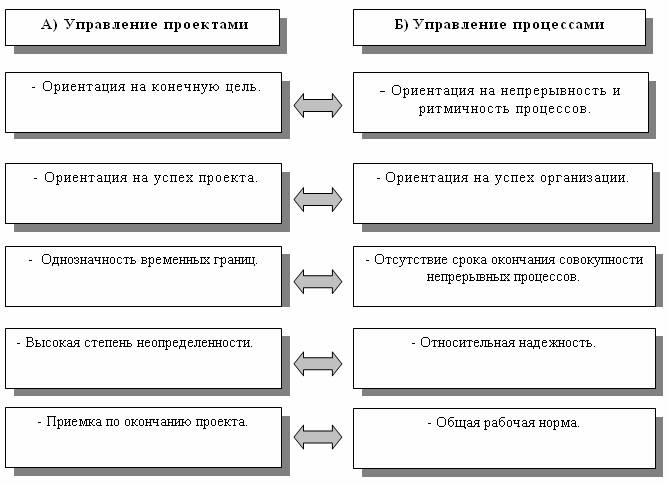 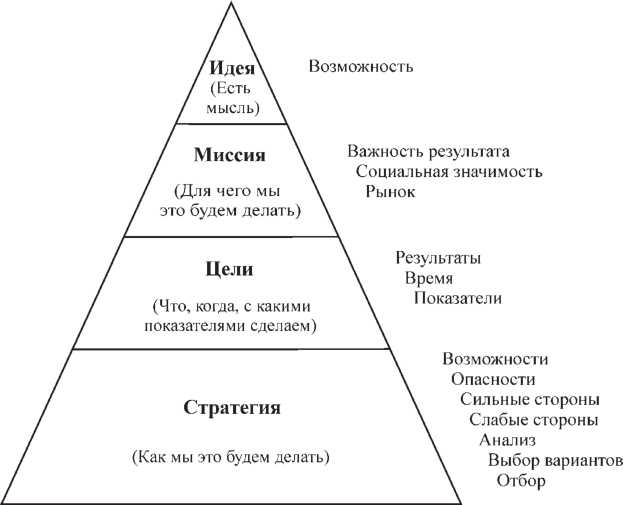 Рис. 1. Пирамида проектаУПРАВЛЕНИЕ ПРОЕКТАМИ1.Ориентация на конечную цель / конечный полезный продукт2.Ориентация на успех проекта / не успех не расчитывается3.Однозначность временных границ / дорожная карта4.Высокая степень неопределённости / есть риски не справиться с заданием5.Приёмка по окончанию проекта / критериально – оценочная база3. Формируемые компетенции специалиста (администратора, преподавателя /  мастера производственного обучения) в управлении проектами            Понять,  какого рода компетенции важны в управлении проектами любого уровня, совершенно не сложно – все они привязаны к тем процессам и функциям, которые составляют основу деятельности каждого специалиста. Все компетенции, связанные с практическим профессиональным опытом, соответствующими знаниями и умениями с последующим владением навыком в своей профессиональной области – это: специальные профессиональные компетенции, когнитивные, в том числе, информационные. Отсюда видно, насколько сложна и комплексна роль руководителя проекта, и понятно, почему для успешного управления проектами необходимо системное, тщательное обучение, плюс немалый опыт практической деятельности.Этапы построения модели компетенцийМодель компетенций администратора ПОО(кто выстраивает?)Модель компетенций преподавателя (кто выстраивает?)Модель компетенций мастера производственного обучения  (кто выстраивает?)Модель компетенций выпускника – будущего специалиста(кто выстраивает?)     Сегодня все квалификационные требования (в соответствии с национальной рамкой квалификации и профессионального стандарта) к субъекту (это и есть модель компетенций) выстраиваются на основе:-в период обучения – на основе ФГОС и др. нормативных требований, в том числе все ЕТКС, справочники, требования и др. /пока действуют, особенно для рабочих профессий/;-в период  постоянной профессиональной деятельности на основе профессиональных стандартов (ПС), в том числе дополнительных локальных требований, прописанных для конкретной специализации.      Сегодня, требования, предъявляемые к этим нормативным документам обязаны быть преемственными, оптимальными по объёмам информации, с разъяснениями и комментариями при переходе с одного этапа на другой.Этапы, сопряжённые и реализуемые в системе СПО:1.Основная школа /ФГОС ООО/ – старшая школа /ФГОС ПОО/.2.Старшая школа /ФГОС ПОО/ – профессиональное образование /ФГОС СПО: ППКРС и ППССЗ/.3.Профессиональное образование /ФГОС СПО: ППКРС и ППССЗ/ - постоянная работа на рабочем месте /ПС работника/        Грамотно разработанная модель компетенций может стать той основой, на которой будет выстроена вся комплексная система управления персоналом в профессиональной образовательной организации. Существует немало различных вариаций на тему разработки модели компетенций, здесь можно выделить и описать общий подход с основными этапами.4. Совокупность управленческих компетенций (построение модели компетенций)на примере деятельности заместителя директора по учебно – воспитательной работе4.1. Управление качеством внутреннего контроля в техникуме:Содержательная (знаниевая) составляющая (система знаний об управлении как ведущей деятельности): знание нормативно-правовых основ  деятельности всех участников образовательного процесса в обеспечении его качества. Технологическая составляющая: умение выделить и проанализировать цели и результат учебного процесса,  качество его условий и ресурсов, умение проектировать цели, планировать, организовывать, корректировать и анализировать результаты образовательного процесса  в системах разного уровня: Преподаватель – студент; преподаватель – преподаватель; преподаватель – администратор; преподаватель – председатель методической комиссии.Ценностная составляющая: осознание значения управления как ведущей деятельности специалиста, опирающегося  на его  сознательный выбор.1 уровень владения  - низкий  	Следует заранее установленным процедурам; знает пределы принятия решения; прогнозирует последствия принятия решений; обеспечивает кадровую стабильность персонала согласно должностным обязанностям и строго по инструкции.2 уровень владения  - средний  	Обеспечивает выполнение решения; делегирует свои полномочия; координирует централизацию власти и ее делегирование; определяет допустимый уровень рисков,  применяет проектные методики в практике управления, прогнозирует развитие организации; использует потенциал консультантов и экспертов образовательной системы.3 уровень владения - высокий   	Выстраивает стратегию непрерывных изменений; определяет миссию организации в будущем, транслирует собственные управленческие технологии; теоретически анализирует результаты деятельности; строит четкий прогноз перспектив, обладает навыками стратегического планирования; развивает профессиональную управленческую культуру педагогов.Способы получения информации и инструментарий:Экспертиза, анализ ситуации, беседа, анализ образовательных проектов; анкетирование коллег, инспектирование; кадровый мониторинг, результаты самоаудита; анализ качества занятий  и внеурочных   событий и др.4.2.Управление качеством обучения по предметам, дисциплинам и курсам:      Содержательная составляющая: ориентация в общих вопросах  методологии обучения;  знания о достижениях современной предметной  и общей дидактики, система знаний об информационно-дидактических ресурсах учебного процесса, их развивающем и социализирующем потенциале;Технологическая составляющая:  умение управлять качеством предметного обучения, владение разнообразными методами предметной дидактики – в том числе групповыми, проектными, с применением медиа технологий и др., владение методиками, приемами, технологиями, развивающими и социализирующими обучающихся  средствами учебных предметов; умение обеспечить образовательный процесс ресурсами,  социализирующими и развивающими  обучающихся средствами предмета;Ценностная составляющая: осознание связи предметных знаний с системой общечеловеческих и собственных ценностей; видение содержания предметов и  роли преподавателя - предметника  в  процессе  обеспечения освоения необходимого материала.1 уровень владения - низкий         Ведет учебную и методическую работу, следуя ранее установленным процедурам; контролирует выполнение предметных программ; обеспечивает необходимый и достаточный объем и качество ресурсов образовательного процесса; анализирует  занятия и внеклассные мероприятия по предложенному алгоритму.2 уровень владения - средний          Управляет качеством учебной и методической работы в техникуме; обеспечивает рост уровня владения педагогами  инновационными технологиями; обеспечивает реализацию социализирующего и развивающего потенциала учебных предметов; управляет качеством уроков и занятий, предметной внеурочной деятельностью. 	3 уровень владения  - высокий               Проектирует и реализует систему учебной и методической работы в техникуме в режиме функционирования и в режиме развития; обеспечивает реализацию прогностической функции мониторинга достижений обучающихся по предмету; обеспечивает качество реализации индивидуальных траекторий предметного обучения.   	Способы получения информации и инструментарий:Экспертиза, беседа, анализ образовательных проектов; анкетирование коллег, инспектирование, данные самоаудита, анализ данных мониторинга уровня профессиональной компетентности педагога,  анализ качества уроков, занятий и  событий и др.4.3.Управление качеством психолого – педагогического сопровождения образовательного процессаСодержательная составляющая: система знаний в области индивидуальных особенностей психологии и психофизиологии познавательных процессов обучающихся и других участников образовательного процесса; о личных внутренних ресурсах учебно-познавательного успеха студента – «чем студент учится», о его психологических особенностях, о развитии мотивационно-потребностной  и эмоционально-волевой сфер обучающихся;  Технологическая составляющая: умение использовать эти знания  в проектировании и при анализе  реального образовательного процесса, умение педагогическими способами определить уровень развития «познавательных инструментов» обучающегося,  умение использовать знания  об учебно-познавательных особенностях каждого студента для  конструирования реального образовательного процесса;Ценностная составляющая: позитивная позиция  при оценке возможностей обучающегося: «все «познавательные инструменты» студента  могут быть развиты, все имеют диапазон, внутри которого возможна положительная динамика развития.	1 уровень владения - низкий        Координирует работу служб техникума, диагностирующих индивидуальные особенности познавательных процессов обучающегося, анализирует качество образовательного процесса с учетом динамики развития учебно-познавательной сферы студента.2 уровень владения - средний         Обеспечивает реализацию дифференцированного подхода в проектировании индивидуальных траекторий предметного обучения;  в рамках учебной и методической работы обеспечивает формирование позиционно-ценностной составляющей данной компетентности у всех преподавателей техникума.3 уровень владения - высокий           Теоретически анализирует результаты мониторинга «по обучающемуся», обеспечивая развитие содержания и форм взаимодействия специалистов различных служб техникума: психологов, социологов, медицинских работников. Управляет качеством образовательного процесса «по результату» - до модели выпускника	.Способы получения информации и инструментарий:Собеседование, анализ образовательных программ, анкетирование коллег,  инспектирование, данные самоаудита, анализ данных мониторинга уровня профессиональной компетентности педагога; анализ результатов микроисследований уровня психологической комфортности обучающихся; анкетирование родителей.4.4.Управление качеством информационно – технологической компетентности субъектов образовательного процесса:Содержательная составляющая: знакомство с основами теории информации, теории функциональных систем, теоретическими основами системного мышления.Технологическая составляющая:  навыки использования информационных технологий в ежедневной работе, владение различными  способами получения, переработки и выдачи больших объемов информации.Ценностная составляющая:  осознание значения качества информационной  среды как основного средства формирования и самоформирования личности как студента, так и педагога. Осознание значения  ресурсного подхода к организации учебно-познавательной деятельности обучающегося;  понимание значения информационно-технологической грамотности для современного специалиста.	1 уровень владения - низкий          Систематизирует потоки информации; обобщает и выделяет главное в общем объеме информации; определяет рамки и объем необходимой информации; владеет навыками «сворачивания» информации: из текста в  таблицу, схему, диаграмму и т.д.; владеет компьютерными технологиями на уровне пользователя.	2 уровень владения  - средний           Находит вариативные источники информации; находит связи между различными блоками и потоками информации; использует необходимую информацию для оценки проблем и проектирования направлений, задач и способов решения проблем; активно использует цифровые ресурсы,  ресурсы Интернета.3 уровень владения - высокий              Оценивает тенденции развития  профессиональной информации; прогнозирует информационное влияние; преобразовывает информацию при её трансляции в зависимости от потребностей субъекта общения; создает цифровые ресурсы,  работает в пространстве  Интернета, ведет раздел сайта техникума или собственный сайт.Способы получения информации и инструментарий:Собеседование, наблюдение, экспертиза, инспектирование, анализ образовательных проектов, анализ данных мониторинга уровня профессиональной компетентности педагога, анализ качества занятий и  событий, анализ данных мониторинга достижений обучающихся.4.5.Управление качеством образовательной среды с позиции здоровьесбереженияСодержательная составляющая: теоретические знания в области проектирования здоровьесберегающей образовательной среды (занятие, аудитория, взаимодействие и т.д.); система нормативно-правовых знаний, позволяющих на основе законов, положений, приказов, распоряжений и т.д. устанавливать ответственность педагога  и обучающегося как субъектов образовательного процесса за организацию и результаты  здоровьесберегающей деятельности.Технологическая составляющая:  владение навыками конструирования  здоровьесберегающей среды, принятия решений по проблемам здоровьесбережения субъектов образования.Ценностная составляющая:  осознание здоровьесбережения как основного качества образовательной среды техникума; осознание здоровья, как части личного и общего благополучия;  видение себя  психически, физически и нравственно здоровой личностью.1 уровень владения – низкий         Распределяет ответственность за реализацию здоровьесбережения  между участниками образовательного процесса на основе законов и приказов; определяет качество образовательной среды с позиции здоровьесбережения по готовым алгоритмам.2 уровень владения – средний         Управляет качеством образовательной среды с позиций здоровьесбережения через содержание предметов; через обустройство учебного процесса; через стиль педагогического взаимодействия.3 уровень владения – высокий          Участвует в формировании и реализации мониторинга здоровья всех участников  образовательного процесса; формирует личностную, позиционно-ценностную составляющую компетентности  каждого члена педагогического коллектива в системе  методической службы техникума. 		Способы получения информации и инструментарий:Экспертиза, анализ образовательных программ, инспектирование, самоаудит, анализ данных мониторинга уровня профессиональной компетентности педагога,  анализ результатов микроисследований.4.6.Управление качеством педагогического общенияСодержательная составляющая: система знаний о законах общения.Технологическая составляющая: владение приемами эффективного общения, позволяющими осуществлять направленное результативное неразрушающее взаимодействие с субъектами образовательного процесса  и успешно взаимодействовать с коллегами в профессиональном социуме.Ценностная составляющая: осознание ценности общения, стремление выстраивать профессиональное  взаимодействие с учетом запросов и особенностей личности  другого субъекта – педагога, обучающихся, родителей.1 уровень владения – низкий       Способен к организации открытой коммуникации; адаптирует персонал к условиям образовательной системы, устанавливает систему исполнительской дисциплины персонала, вносит вклад в итоговый результат; делится опытом и информацией с членами команды; соответствует ролевой позиции в управленческой команде.2 уровень владения – средний        Строит систему межличностных отношений; владеет приемами убеждения; способен к критической оценке ситуации; признает собственные ошибки; обеспечивает учет и использование невербальных средств коммуникации; поощряет независимые суждения; преодолевает сопротивление персонала.3 уровень владения - высокий         Творчески развивает внешние, межуровневые, горизонтальные, межличностные, межгрупповые, неформальные коммуникации; выстраивает добровольную мотивацию работников; определяет корпоративное единство; определяет степень развития педагогических конфликтов и способы их разрешения; инициирует партнерские отношения с коллегами; строит потоки коммуникации в соответствии с изменениями внешней среды.Способы получения информации и инструментарий:Собеседование, анализ образовательных программ, анкетирование коллег, инспектирование, данные самоаудита, анализ данных мониторинга уровня профессиональной компетентности педагога,  анализ результатов микроисследований уровня педагогического взаимодействия, анкетирование обучающихся и родителей.4.7.Управление качеством обобщения и трансляции профессионального опыта в соответствии с нормативными требованиями	Содержательная составляющая: система знаний о способах и формах обобщения  и трансляции опыта, о способах и формах самопрезентации.Технологическая составляющая: способность  эффективно транслировать  и организовывать трансляцию передового опыта педагогов внутри организации, в социуме, в образовательном пространстве района,  города, республики; владение приемами анализа и обобщения опыта в виде отчетов, статей, выступлений на конференциях, семинарах,  через   участие в профессиональных объединениях, конкурсах.Ценностная составляющая: стремление поделиться профессиональными находками  и представить собственные достижения для использования их коллегами; осознание  значения этих умений для собственного профессионального роста и в качестве ресурса профессионального роста коллег и всего педагогического сообщества.1 уровень владения – низкийОрганизует обобщение трансляцию опыта педагогов в рамках учебной и методической работы через открытые уроки, выступления на заседаниях РМО, отчеты на педсоветах; организует обобщение опыта педагогов с последующей презентацией на семинарах и совещаниях педагогов-предметников на республиканском уровне.2 уровень владения – среднийУправляет реализацией социального запроса к качеству образовательного процесса посредством выявления, обобщения и трансляции передового опыта педагогов техникума; управляет представлением опыта педагогов через публикации в профессиональных изданиях, через участие в профессиональных конкурсах и др. 3 уровень владения – высокийИзучает социальный запрос к качеству образовательного процесса в техникуме с помощью мониторинговых технологий; проектирует образовательную среду с учетом  анализа  собранных данных; регулирует реализацию социального запроса через обеспечение оптимального уровня  целей, средств и содержания образовательного процесса.          Способы получения информации и инструментарий:	Экспертиза, беседа, анализ образовательных программ, анкетирование коллег, инспектирование, портфолио педагога, публикации в профессиональных изданиях, самоаудит.4.8.Управление качеством педагогических исследований в формате экспериментальных и инновационных площадок, сетевых проектовСодержательная составляющая: система знаний об организации педагогических исследований.Технологическая составляющая: умение планировать, организовывать, провести и проанализировать микроисследование,  педагогический  пилотный  эксперимент  по внедрению инноваций – новый УМК, новая программа, новые технологии.Ценностная составляющая: осознание   значения  исследовательских  навыков специалиста для индивидуального выбора и оценки эффективности и результативности внедряемых инноваций как важнейшего ресурса собственной профессиональной деятельности в процессе модернизации профессионального образования.1 уровень владения  – низкий       Организует микроисследования по алгоритму; анализирует результаты микроисследования по алгоритму; ведет учет внедрения инновационных технологий и их результативность.2 уровень владения – средний        Управляет исследовательской составляющей в системе учебной и методической деятельности; обеспечивает качество и практическую направленность педагогического эксперимента в техникуме; координирует деятельность методической службы и экспериментальной площадки.3 уровень владения - высокий        Участвует в разработке  и организации системы микроисследований в рамках учебной и методической работы и педагогического эксперимента в техникуме; обеспечивает координацию педагогической экспериментальной деятельности техникума.Способы получения информации и инструментарий:	Экспертиза, анализ образовательных программ, анкетирование коллег, инспектирование, портфолио педагога, публикации в профессиональных изданиях по теме исследований, анкетирование участников процессов,  самоаудит.4.9. Управление качеством саморазвития и самоопределения всех субъектов образовательного процессаСодержательная составляющая: система знаний об основах акмеологии, о способах и формах профессионального самосовершенствования. Технологическая составляющая:  владение навыками постоянного профессионального самосовершенствования, позволяющего эффективно инициировать и поддерживать процессы самопознания, саморазвития и самоопределения всех субъектов образовательного процесса;	умение выбрать необходимое направление и формы деятельности для профессионального роста специалиста, умение работать с кадрами как в режиме функционирования, так и в режиме развития.Ценностная составляющая:  осознание  значения этой составляющей общей и профессиональной компетентности для собственного профессионального роста и в качестве ресурса профессионального роста коллег и всего педагогического сообщества. Желание реализовать собственный творческий потенциал в достижении высокой степени профессионализма, реализации своих возможностей на максимальном уровне, внести свой достойный вклад в общее дело профессионального образования. 1 уровень владения - низкий        Признает необходимость повышения профессионализма; мотивирует обучение персонала; использует  систему социальных поощрений, владеет навыками самообразования; планирует развитие собственной деятельности; развивает индивидуальные способности. 2 уровень владения - средний        Обеспечивает условия профессионального роста педагогов; владеет способами анализа системы ценностей коллектива, участвует  в формировании системы ценностей организации через долгосрочные проекты; вдохновляет педагогов собственным примером  на саморазвитие.3 уровень владения - высокий        Прогнозирует и инициирует творческие процессы, адекватно используя потенциал каждого педагога; регулирует траектории профессионального развития педагогов; развивает и трансформирует базовые представления коллег; способен к опережающему образованию и самообразованию.Способы получения информации и инструментарий:Анкетирование, экспертиза, самоанализ, тестирование, кейс-анализ, анализ ситуации, наблюдение, беседа и др.ПриложенияМатрица согласования требований и ожиданий субъектов профессионального взаимодействияВнутренняя система оценки, измерений и анализа качества образовательной услуги, процессов и продукцииКарта стандартизации требований к качеству работы  педагога: мастера п/о, классного руководителя, воспитателя РЕЦЕНЗИЯна сборник материалов по комплексной  реализации проектного менеджмента и компетентностного подхода в системе профессионального образования для администраторов и педагогических работников Ижевского техникума индустрии питания (в условиях реализации ФГОС), составителей – разработчиков: Пушиной  Ниной  Вячеславовной, заместителем директора по учебно – методической работе бюджетного профессионального образовательного учреждения Удмуртской Республики «Ижевский техникум индустрии питания»; Мокрушиной Ольгой Анатольевной, руководителем  бюджетного профессионального образовательного учреждения Удмуртской Республики «Ижевский техникум индустрии питания»; Морозовой Жанной Владимировной, методистом  центра сопровождения  реализации ФГОС АОУ ДПО УР «Институт развития образования»В материалах представлены наработки  педагогических  и  административных  работников техникума  по вопросам реализации в образовательном процессе компетентностного и системно – деятельностного подходов за счёт исполнения проектных продуктов и проектного менеджмента. Персонал, обладающий необходимыми профессиональными компетенциями – необходимое условие успеха во всём. Чтобы процесс формирования компетенций  (у всех без исключения) был успешным, прежде всего, нужно знать, какие же именно компетенции в первую очередь необходимо формировать. Решить эту задачу поможет разработка моделей компетенций. Это позволит выявить, какие компетенции уже сформированы, описать их,  разработать план по дальнейшему развитию. Материал предназначен педагогическим и административным работникам техникума. Материалы содержат 32 страницы. Документы своевременны и актуальны, поскольку процессы, протекающие в системе профессионального образования предъявляют всё новые вызовы в этой области деятельности. Педагоги  и администраторы техникума стремятся максимально обеспечивать новый образовательный результат именно в компетентностном и системно – деятельностном форматах.       Учитывая с одной стороны требования ФГОС СПО (ППКРС), педагоги стремятся помимо заданных ФГОС компетенций: общих и профессиональных, формировать у студентов, будущих специалистов отрасли индустрии питания также ключевые, социальные, базовые и другие группы компетенций и компетентностей. В техникуме действует модель компетенций обучающегося, на соответствие которой ведётся непрерывный мониторинг образовательного процесса техникума.  Данные документы рекомендованы к использованию в образовательном процессе техникума.   Общий вывод: представленные к рассмотрению материалы  характеризуются оригинальностью, новизной и соответствуют предъявляемым требованиям в области образовательной  деятельности ПОО.  Могут быть рекомендованы к использованию в учебно – воспитательном процессе Ижевского техникума индустрии питания.Рецензентметодист центра педагогическихинноваций АОУ ДПО УР ИРО                         Л.Л. Семёнова08.02.16Принято на заседании  педагогического совета Пр. № ______от «____»_____________ 20____г.Утверждаю:      руководитель БПОУ УР  «ИТИП»  О.А.Мокрушина ______________ Требования администрацииКритерии / показателиОжидания кадров1. Исполнительская дисциплина1.1. Соблюдение требований к ведению учебно-педагогической документации (журналы, личные дела, дневники, тетради, анализы проверочных работ и т.д.).1.2. Соблюдение правил внутреннего трудового распорядка в техникуме1.3. Осуществление работы в соответствии с годовым  и стратегическим планом техникума1.4.  Соблюдение технологического цикла техникума и осуществление работы по развитию общеучебных умений обучающихся.1.5.  Планирование деятельности мастера п/о, классного руководителя и воспитателя общежитияОтдельная аудитория - возможность для подготовки к занятиям, проверки тетрадей, обсуждения текущих проблем.Ежегодный инструктаж по заполнению документации.Проведение консультаций / семинаров для новых коллег (знакомство с правилами и традициями).Четкие сроки и конкретные требования по каждому мероприятию, виду работы и т.п. со своевременным контролем за их выполнением.Проведение семинаров, направленных на овладение инновационными технологиями 2. Работа по сохранению здоровья обучающихся2.1.  Проведение мероприятий, способствующих сохранению психического и физического здоровья обучающихся.2.2.  Проведение инструктажей по технике безопасности мастером п/о. классным руководителем и воспитателем 2.3.  Взаимодействие со специалистами служб сопровождения образовательного процессаБанк данных организаций, куда можно обратиться для проведения консультаций для педагогов, обучающихся и родителей,-наличие материалов по технике безопасности, которые педагог может использовать в своей деятельности Создание банка мероприятий, способствующих сохранению психического и физического здоровья обучающихся.Психологические тренинги для педагогов (по снятию стрессов, сплочению педагогического коллектива, профилактике профессионального выгорания).Психологические тренинги, помогающие педагогу осознать специфику взаимодействия с «особыми» студентами(тревожными, аутичными, агрессивными и т.д.).Проведение семинаров о возрастных особенностях обучающихся3. Организацияобразовательногопроцесса3.1. Показатели качества обучения по результатам итоговых работ  (оценивается при условии 100% успеваемости).3.2. Использование интерактивных методов организации учебной работы.3.3. Обеспечение поступательного развития проектных умений обучающихся.3.4. Осуществление индивидуальной работы с обучающимися.3.5.  Проведение внеклассных мероприятий по предмету.3.6.  Использование на уроке ИКТ.3.7. Разработка программ элективных курсов и профильного обучения.3.8.  Подготовка и проведение элективных курсовПодключение классных компьютеров к общей сети и к Интернету для более эффективной подготовки к занятиям и ведения электронного журнала.Согласование расписания основных занятийс часами по выбранному курсу.Не отвлекать обучающихся во время учебных занятий на внеклассные мероприятия.Проведение индивидуальных консультаций с педагогами по работе с мультимедийной техникой, средствами мультимедиа и интерактивной доской4. Методическая и экспериментальная работа Руководство исследовательской деятельностью студентов4.1. Участвует в работе методических комиссий. 4.2. Проводит открытые уроки и внеклассные мероприятия. 4.3. Выступления с докладами и сообщениями на конференциях и семинарах, публикации, презентации своего опыта, участие в разработке и реализации (профессиональных) проектов, проведение семинаров. 4.4. Участие в конкурсах профессионального мастерства. 4.5. Подготовка победителей и призеров предметных олимпиад и интеллектуальных конкурсов / конференций различного уровня. 4.6. Разработка / корректировка пакета методических материалов к модульным программам на каждый год обученийОрганизация методического сопровождения, консультаций для педагогов, участвующих в организации исследовательской деятельности обучающихся.Создание информационного банка заданий для подготовки к олимпиадам и конкурсам профессионального мастерства5. Формирование сплоченного студенческого сообщества и воспитательной системы группы/техникума5.1. Проведение классных часов. 5.2. Проведение родительских собраний в соответствии с циклограммой5.3. Проведение классных мероприятий (огоньки, тематические вечера и т.п.) и мероприятий вне техникума (посещение музеев, театров, библиотек, экскурсии) в соответствии с планом работы мастера п/о, классного руководителя и воспитателя 5.4. Организация деятельности системы студенческого самоуправления в техникумеПредоставление технических средств для проведения мероприятий (фотоаппарат, мультимедийная техника, цветной принтер и т.п.).Возможность использовать транспорт ( том числе и в выходные дни)6. Организация социально значимой творческой деятельности мастером п/о, классным руководителем и воспитателем6.1. Организация и проведение праздников. 6.2. Проведение мероприятий по реализации программ: -Здоровье; -Гражданско- патриотическое воспитание; -Социальные проекты. 6.3. Участие в конкурсах, смотрах, олимпиадах и т.п.Наличие педагога-организатора по внеклассной работе.Проведение семинаров по различным программам, используемым в техникуме.Возможность знакомства с опытом работы коллег по реализации различных программ.Годовой план мероприятий (конкурсов, смотров) на уровне республики и города  для более эффективного планирования деятельности мастера, классных руководителей и воспитателей 7. Мониторинг учебных достижений, включенности обучающихся в учебный процесс7.1. Индивидуальная и координирующая деятельность мастера п/о и классного руководителя по решению социально-эмоциональных и дидактических проблем обучающихся. Анализ ситуации в классе для малых педсоветов. 7.2. Индивидуальные собеседования с родителями, обучающимися, сопровождение новичковОрганизация семинаров, связанных с решением социально-эмоциональных и дидактических проблем обучающихся. Участие в обсуждении проблем на малых педсоветах всей команды, все должны быть знакомы с той ситуацией, которая сложилась в группе. Также это возможность обсуждения стиля учебной деятельности коллектива группы и возможность поиска наиболее эффективного решения проблем (которые, как правило, носят комплексный характер). Наличие графика консультаций со специалистами службы сопровождения.При обсуждении работы мастера п/о и классного руководителя замечать работу и поощрять добросовестно выполняющих свои обязанности студентов (у которых все вовремя сделано). Поощрять не только за получение призовых мест, но и за участие в различных смотрах, конкурсах, мероприятиях различного уровняПоказательИнструментоценкиДокументКритерии оценкиКачество знаний абитуриентовАнализ документовАттестат.проходной балл положительный балл по тестированию или ГИАКачество умений, навыков, знанийПодведение итогов успеваемости и посещаемости за установленный периодСводные ведомости успеваемости и посещаемости по студенческим группам.Форма «Отчёт по успеваемости и посещаемости студентов по итогам промежуточной аттестации (зачёта)»абсолютная успеваемость, (%)качественная успеваемость, (%)посещаемость занятий студентами (%)Качество учебно – методической работыВнутренний аудит методической работы за уч. годПротоколы МК.Акт о несоответствиях по результатам внутреннего аудита учебнометодического обеспечения- соответствие МК требованиям Положения об МККачество учебных занятийПосещение (взаи- мопосещение) учебного занятияБланк анализа посещения (взаимопосещения) учебного занятия- критерии оценки качества учебного занятия (бланк анализа)Качество материально- технического обеспеченияВнутренний аудит учебных кабинетов и лабораторийБланк «Внутренний аудит качества учебных кабинетов и лабораторий»- соответствие материальнотехнического обеспечения требованиям ФГОС СПООценка качества образовательной услугиАнкетированиестудентовАнкетысредний балл% удовлетворенностиосновные замечания и пожеланияОценка качества подготовки выпускников требованиям  ФГОС СПОГосударственная итоговая аттестацияотчёты председателей методических комиссийабсолютная успеваемостькачественная успеваемость% допущенных к ГИА% прошедших ГИАколичество дипломов «с отличием»Качество кадрового педагогического составаАнализ документовДипломы об образовании Документы о повышении квалификации, стажировкеквалификационная категория(в %)возрастимеющиеся ученые степени,звания и награды за педагогический труд (кол-во и %)периодичность повышения квалификации.Востребованность выпускников и удовлетворенность качеством подготовки выпускниковАнализ документовДанные о трудоустройстве:Письма из Центра занятости населения, отзыв работодателей о выпускниках,Анкета о качестве образовательной услуги от выпускника% трудоустроенных по специальности% трудоустроенных% нетрудоустроенных% удовлетворенностизамечания и пожелания№ n/nОсновные направления деятельностиОсновные направления деятельностиКритерииИндикаторы/показателиСовершенствование содержания и механизмов оценивания результатов образовательной деятельностиСовершенствование содержания и механизмов оценивания результатов образовательной деятельностиСовершенствование содержания и механизмов оценивания результатов образовательной деятельностиСовершенствование содержания и механизмов оценивания результатов образовательной деятельностиСовершенствование содержания и механизмов оценивания результатов образовательной деятельностиА. Освоение стандартов А. Освоение стандартов А. Освоение стандартов А. Освоение стандартов А. Освоение стандартов 1.1.1.Создание учебного плана, рабочих программ педагогов на основе стандартовСоздание учебного плана, рабочих программ педагогов на основе стандартовУчебный план, рабочие программы педагогов созданы в соответствии с требованиями  ФГОССоздан диагностический аппарат оценки компетенций/компетентностей обучающихся1.1.2.Интеграция содержания основного, профильного и профессионального  образования на основе стандартов третьего поколенияИнтеграция содержания основного, профильного и профессионального  образования на основе стандартов третьего поколенияСозданы карты анализа занятий в техникуме на основе требований компетентностного подходаБольшинство занятий, проводимых в техникуме, соответствуют требованиям компетентностного подхода. Создана гибкая система оценки образовательных результатов профильного и профессионального образования1.1.3.Освоение программно-методического комплекса, УМК нового поколенияОсвоение программно-методического комплекса, УМК нового поколенияОтобраны и используются в образовательной деятельности УМК нового поколения, диагностические, контрольно-измерительные и методические материалы   Фиксируется формирование общих и профессиональных компетенций обучающихся Повышается профессионализм педагога в соответствии с современными требованиямиПовышение профессиональной компетентности педагоговПовышение профессиональной компетентности педагоговПовышение профессиональной компетентности педагоговПовышение профессиональной компетентности педагоговПовышение профессиональной компетентности педагогов2.1.Разработка Положения о рейтинговой оценке деятельности методических комиссий, деятельности педагогаРейтинговая оценка деятельности  методических комиссий.Рейтинговая оценка деятельности  методических комиссий.Активизация деятельности МК, педагога2.2.Освоение педагогами стандартов третьего поколенияСоответствие созданных педагогами рабочих программ целям и задачам учрежденияСоответствие созданных педагогами рабочих программ целям и задачам учрежденияРост профессиональной активности и профессиональной компетентности педагога2.3.Освоение педагогами информационных технологий в образовательном процессеУдельный вес численности педагогов, владеющих информационными технологиямиУдельный вес численности педагогов, владеющих информационными технологиямиРост численности педагогов, владеющих информационными технологиями2.4.Освоение педагогами интерактивных технологий организации образовательного процесса (проектных, исследовательских, проблемных и др.)Удельный вес численности педагогов, владеющих интерактивными технологиями образовательной деятельностиУдельный вес численности педагогов, владеющих интерактивными технологиями образовательной деятельностиРост численности педагогов, владеющих интерактивными технологиями образовательной деятельности2.5.Совершенствование системы работы по подготовке к олимпиадам, конкурсам профессионального мастерстваРезультаты участия в олимпиадах, конкурсах профессионального мастерстваРезультаты участия в олимпиадах, конкурсах профессионального мастерстваПовышения качества преподаванияобщеобразовательных и специальных предметов. Улучшение результатов участия в олимпиадах и конкурсах профессионального мастерства2.6.Совершенствование системы работы по подготовке к ГИАРезультаты ГИАРезультаты ГИАПовышение качества преподавания общеобразовательных  и специальных предметов. Улучшение результатов ГИА2.7.Создание системных подходов формирования общих и профессиональных  компетенций обучающихсяРезультаты диагностики мониторинговых исследованийРезультаты диагностики мониторинговых исследованийПовышение самостоятельности обучающихся, их самоопределения, ответственности, готовности к жизни в семье, обществе, к производственной деятельности в условиях рыночной экономики2.8.Освоение педагогическим коллективом здоровьесберегающих технологий                                             - направление педагогов на курсы   повышения                                    квалификации, семинары по  здоровьесбережению; - приобретение литературы и УМК по соответствующей тематике; - приведение кабинетов, рекреаций  в соответствие с нормами здоровьесбережения  и требованиями САНПИНов                        Педагоги используют в образовательной деятельности здоровьесберегающие технологии Сохранение здоровья участников образовательного процесса Способность и готовность обучающихся вести здоровый образ жизниПедагоги используют в образовательной деятельности здоровьесберегающие технологии Сохранение здоровья участников образовательного процесса Способность и готовность обучающихся вести здоровый образ жизниПополнение библиотечного фонда литературой и  УМК по здоровьесберегающей тематике; - кабинеты, рекреации соответствуют нормам здоровьесбережения и требованиям САНПИНов Рост количества обучающихся, посещающих техникум без больничных листов Рост количества педагогов, использующих в своей работе здоровьесберегающие технологииСовершенствование образовательного процесса Совершенствование образовательного процесса Совершенствование образовательного процесса Совершенствование образовательного процесса Совершенствование образовательного процесса А. Развитие профильного обученияА. Развитие профильного обученияА. Развитие профильного обученияА. Развитие профильного обученияА. Развитие профильного обучения 3.1.1.Создание системы профильной подготовки и профильного обучения Удельный вес педагогов, создавших рабочие программы на основе стандартов второго поколенияУдельный вес педагогов, создавших рабочие программы на основе стандартов второго поколенияПовышение активности обучающихся, их самостоятельности и ответственности Повышение профессиональной компетентности педагогов3.1.2.Разработка программ элективных курсов.Увеличение удельного веса численности элективных курсов, направленных на развитие обучающихся.Увеличение удельного веса численности элективных курсов, направленных на развитие обучающихся.Удельный вес численности обучающихся освоивших элективные курсы. 3.1.3.Разработка новых форм и механизмов оценки и контроля качества реализации профильного обучения.Совершенствование методов оценки качества профильного образования.Совершенствование методов оценки качества профильного образования.Критерии оценки уровня обученности и качества обучения соответствуют требованиям компетентностного образования. Создана система контроля за качеством образования.3.1.4.Материально-техническое, нормативно-правовое оснащение ОО, позволяющее организовать профильную работу на современном уровне.Оснащение образовательного учреждения в соответствии с требованиями современностиОснащение образовательного учреждения в соответствии с требованиями современностиУлучшение оснащения и нормативно-правового сопровождения образовательного процесса в соответствии с требованиями современностиБ. Обеспечение безопасности образовательного учрежденияБ. Обеспечение безопасности образовательного учрежденияБ. Обеспечение безопасности образовательного учрежденияБ. Обеспечение безопасности образовательного учрежденияБ. Обеспечение безопасности образовательного учреждения3.2.1.Развитие нормативно-правовой базы по безопасности и здоровьесбережению образовательного процесса.Пакет документов, регламентирующих и регулирующих деятельность образовательных учреждений по безопасности и здоровьесбережению образовательного процесса.Пакет документов, регламентирующих и регулирующих деятельность образовательных учреждений по безопасности и здоровьесбережению образовательного процесса.Пакет документов, регламентирующих деятельность образовательных учреждений по безопасности и здоровьесбережению соответствует современным требованиям3.2.2.Организация, проведение обучения и проверки знаний требований охраны труда и пожарной безопасностиНаличие знаний у педагогов по охране труда и пожарной безопасностиНаличие знаний у педагогов по охране труда и пожарной безопасностиНаличие документального и фактического подтверждения знаний педагогов требований охраны труда и пожарной безопасности.В. Развитие системы здоровьесбережения в образовательном учреждении.В. Развитие системы здоровьесбережения в образовательном учреждении.В. Развитие системы здоровьесбережения в образовательном учреждении.В. Развитие системы здоровьесбережения в образовательном учреждении.В. Развитие системы здоровьесбережения в образовательном учреждении.3.3.1.Внедрение в учебный процесс здоровьесберегающих технологий.Обеспечение и сохранение здоровья, создание безопасного пространства Доля педагогов, владеющих здоровьесберегающими технологиямиОбеспечение и сохранение здоровья, создание безопасного пространства Доля педагогов, владеющих здоровьесберегающими технологиямиРост числа преподавателей, внедряющих здоровьесберегающие технологии в обучение.Снижение заболеваемости обучающихся и педагогических работников образовательного учреждения3.3.2.Проведение спортивно-массовых и оздоровительных мероприятий в образовательном учрежденииУдельный вес численности обучающихся, систематически занимающихся физической культурой и спортом.Удельный вес численности обучающихся, систематически занимающихся физической культурой и спортом.Рост численности обучающихся, систематически занимающихся физической культурой и спортом3.3.3.Создание условий для функционирования групп ЛФК, для физкультурной деятельности,физкультурной деятельности в системепрофессионального образованияУдельный вес численности обучающихся, систематически занимающихся физической культурой и спортом.Удельный вес численности обучающихся,систематически посещающих уроки физкультуры.Удельный вес численности учащихсяобучающихся без больничных листов.Удельный вес численности обучающихся, систематически занимающихся физической культурой и спортом.Удельный вес численности обучающихся,систематически посещающих уроки физкультуры.Удельный вес численности учащихсяобучающихся без больничных листов.Рост численности обучающихся, систематически занимающихся физической культурой и спортом.Рост численности обучающихся,систематически посещающих урокифизкультурыРост численности обучающихся безбольничных листовОрганизация коррекционно-реабилитационной работы собучающимисяОрганизация физкультурных пауз на урокахСоздание системы психолого-педагогическойслужбыОрганизация физкультурных пауз на урокахСоздание системы психолого-педагогическойслужбыСнижение заболеваний по основнымпоказателям здоровья обучающихся3.3.4.Изменения в организации исодержании урочной и внеурочнойдеятельности, Включение в вариативную часть учебныхпланов спецкурсов, элективных курсов,факультативовУдельный вес студентов,  принимающих участие в интеллектуальных конкурсах различного уровняВключение в вариативную часть учебныхпланов спецкурсов, элективных курсов,факультативовУдельный вес студентов,  принимающих участие в интеллектуальных конкурсах различного уровняУвеличение числа студентов,занимающихся на спецкурсах ифакультативах, в НОУ.Результативность выступлений обучающихся на НПК разных уровней                        Увеличение количества обучающихся,занимающихся исследовательской и проектной деятельностью  3.3.5.Психолого – педагогическое обеспечение образовательного процессаОрганизован постоянно действующийсеминар для педагогов Создана программа социального партнерстваСоздана психолого-педагогическая  служба дляработы кадрамиОрганизован постоянно действующийсеминар для педагогов Создана программа социального партнерстваСоздана психолого-педагогическая  служба дляработы кадрамиПовышение профессиональнойкомпетентности педагогов в областисоциального, психологического образования, работы с социальными структурами 3.3.6.Психолого-педагогическое обеспечениеобразовательного процесса работы содаренными студентамиСоздана программа работы с одаренными студентамиОрганизован постоянно действующийсеминар для педагогов, занимающихся содаренными студентамиОрганизовано психолого-педагогическоесопровождение работы Создана программа работы с одаренными студентамиОрганизован постоянно действующийсеминар для педагогов, занимающихся содаренными студентамиОрганизовано психолого-педагогическоесопровождение работы Эффективность службы психолого-педагогического сопровожденияодарённых студентов.Формирование компетентности педагоговв области работы с одарёнными студентами4. Формирование воспитательного пространства самоопределения студентов4. Формирование воспитательного пространства самоопределения студентов4. Формирование воспитательного пространства самоопределения студентов4. Формирование воспитательного пространства самоопределения студентов4. Формирование воспитательного пространства самоопределения студентов4.1.Создание условий для самореализации студентовПрограммы и проекты интеграции общего и профессионального образованияЭффективная система самоуправленияПрограммы и проекты интеграции общего и профессионального образованияЭффективная система самоуправленияПовышение профессионализмапедагогических работниковЗанятость обучающихся 4.2.Реализация программ, направленных на профилактику употребления ПАВ, безнадзорности и правонарушений, а также работу с девиантными подростками.Созданы программы, направленные на профилактику употребления ПАВ, безнадзорности и правонарушенийСозданы программы, направленные на профилактику употребления ПАВ, безнадзорности и правонарушенийГотовность обучающихся сохранять собственное здоровье, обеспечивать безопасность жизнедеятельности Формирование ключевых компетенций/компетентностей4.3.Организация отдыха и оздоровления обучающихся в каникулярное времяУдельный вес численности студентов, охваченных мероприятиями по организации отдыха и оздоровления в каникулярное времяУдельный вес численности студентов, охваченных мероприятиями по организации отдыха и оздоровления в каникулярное времяРост количества студентов, охваченных мероприятиями по организации отдыха и оздоровление в каникулярное время4.4.Создание системы мониторинга, выявляющего эффективность воспитанияСоздан пакет диагностических методик, позволяющих выявлять эффективность воспитания и дополнительного образованияСоздан пакет диагностических методик, позволяющих выявлять эффективность воспитания и дополнительного образованияПовышение эффективности воспитания и дополнительного образования Формирование компетенций/компетентностей обучающихся4.5.Овладение педагогами новыми технологиями в области воспитанияВладение интерактивными технологиями в области воспитанияВладение интерактивными технологиями в области воспитанияПовышение профессионализма педагогических работников Создание рейтинговой системы оценки деятельности классных руководителей, 4.6.Развитие воспитательного потенциала семьиУдельный вес численности семей, активно включенных во взаимодействие с образовательным учреждением по выполнению воспитательной функцииУдельный вес численности семей, активно включенных во взаимодействие с образовательным учреждением по выполнению воспитательной функцииПовышение ответственности семьи за воспитание детей Рост численности семей, активно включенных во взаимодействие с техникумом5. Повышение эффективности управления образовательной деятельностью5. Повышение эффективности управления образовательной деятельностью5. Повышение эффективности управления образовательной деятельностью5. Повышение эффективности управления образовательной деятельностью5. Повышение эффективности управления образовательной деятельностьюА. Создание нормативно-правовой базыА. Создание нормативно-правовой базыА. Создание нормативно-правовой базыА. Создание нормативно-правовой базыА. Создание нормативно-правовой базы5.1.1.Совершенствование нормативно-правовой базыСоздан пакет документов, регламентирующих и регулирующих деятельность образовательного учрежденияСоздан пакет документов, регламентирующих и регулирующих деятельность образовательного учрежденияПакет документов регламентирующих и регулирующих деятельность образовательного учреждения соответствует компетентностному подходу, целям и задачам Б.  Создание новой структуры управленияБ.  Создание новой структуры управленияБ.  Создание новой структуры управленияБ.  Создание новой структуры управленияБ.  Создание новой структуры управления5.1.2.Дальнейшее развитие системы общественного управления образовательным учреждениемДоля участия общественности в управлении образовательной деятельностьюДоля участия общественности в управлении образовательной деятельностьюУвеличилась доля участия общественности в управлении образовательной деятельностью ОО5.1.3.Оптимизация системы управленияЭффективность системы управленияЭффективность системы управленияПоложительные изменения профессиональной компетентности руководителей, эффективность системы управления.5.1.4.Информационное обеспечение управленияОбеспеченность компьютерами, программами, создание внутренней локальной сетиОбеспеченность компьютерами, программами, создание внутренней локальной сетиОбеспечение информатизации управленияВ.  Развитие общественно-государственных форм управленияВ.  Развитие общественно-государственных форм управленияВ.  Развитие общественно-государственных форм управленияВ.  Развитие общественно-государственных форм управленияВ.  Развитие общественно-государственных форм управленияВ.  Развитие общественно-государственных форм управления5.4.1.Поддержание прямой и обратной связи с потребителями образовательных услугПоддержание прямой и обратной связи с потребителями образовательных услугНаличие системы диагностики, пакета диагностических методик, анкетирования, интервьюирования потребителей образовательных услугНаличие системы диагностики, пакета диагностических методик, анкетирования, интервьюирования потребителей образовательных услугСистема дополнительных образовательных услуг, элективных курсов, направлений обучения соответствует нормативно-правовым документам в области образования Удовлетворенность потребителей образовательных услуг образовательным процессом и его результатами Рост числа обучающихся, самоопределившихся по профессии5.4.2.Развитие опыта работы попечительского совета                          Развитие опыта работы попечительского совета                          Регулярная и эффективная деятельность попечительского совета на основе нормативно-правового и методического сопровожденияРегулярная и эффективная деятельность попечительского совета на основе нормативно-правового и методического сопровожденияРост положительных эффектов от попечительской деятельности Совета5.4.3.Развитие самоуправления студентовРазвитие самоуправления студентовНаличие модели самоуправления, нормативно-правового и методического сопровождения ее реализацииНаличие модели самоуправления, нормативно-правового и методического сопровождения ее реализацииМодель самоуправления обеспечивает самореализацию студентов, развитию их самостоятельности, ответственности, выбораГ. Создание оптимальной системы мотивации и стимулирования труда педагоговГ. Создание оптимальной системы мотивации и стимулирования труда педагоговГ. Создание оптимальной системы мотивации и стимулирования труда педагоговГ. Создание оптимальной системы мотивации и стимулирования труда педагоговГ. Создание оптимальной системы мотивации и стимулирования труда педагоговГ. Создание оптимальной системы мотивации и стимулирования труда педагогов5.5.1.Организация системы педагогических советов, семинаров, тренингов по осознанию педагогами новых целей и задач, по переводу мышления и деятельности педагогов в русло обозначенных в Программе ценностей, целей и задачОрганизация системы педагогических советов, семинаров, тренингов по осознанию педагогами новых целей и задач, по переводу мышления и деятельности педагогов в русло обозначенных в Программе ценностей, целей и задачМобильная модель методической службыМобильная модель методической службыПовышение профессиональной компетентности педагогов Создание новых рабочих программ, диагностических и оценочных методик, организация деятельности педагогов в русле новых ценностей, целей и задач5.5.2.Организовать систему морального и материального стимулирования труда педагоговОрганизовать систему морального и материального стимулирования труда педагоговМобильная система морального и материального стимулирования труда педагоговМобильная система морального и материального стимулирования труда педагоговПовышение профессиональной компетентности педагоговД.  Создание системы мониторинга и диагностикиД.  Создание системы мониторинга и диагностикиД.  Создание системы мониторинга и диагностикиД.  Создание системы мониторинга и диагностикиД.  Создание системы мониторинга и диагностикиД.  Создание системы мониторинга и диагностики5.6.1.Создание системы мониторинга и диагностики на уровне техникума, урока,  отдельного обучающегося. Создана диагностическая база оценки образовательных результатов на уровне техникумаСоздана диагностическая база оценки образовательных результатов на уровне техникумаНаличие процедуры объективной оценки образовательных результатов на уровне техникумаНаличие процедуры объективной оценки образовательных результатов на уровне техникумаСоздание системы мониторинга и диагностики на уровне личности.Создание системы мониторинга и диагностики на уровне занятия (урок, элективный курс, внеурочная деятельность, дополнительное занятие и др.)Создана диагностическая база оценки образовательных результатов на уровне личности студента.Создана диагностическая база оценки образовательных результатов на уровне занятияСоздана диагностическая база оценки образовательных результатов на уровне личности студента.Создана диагностическая база оценки образовательных результатов на уровне занятияНаличие процедуры объективной оценки образовательных результатов на уровне личности студента.Наличие процедуры объективной оценки образовательных результатов на уровне занятияНаличие процедуры объективной оценки образовательных результатов на уровне личности студента.Наличие процедуры объективной оценки образовательных результатов на уровне занятияЕ.  Формирование позитивного имиджа профессиональной образовательной организацииЕ.  Формирование позитивного имиджа профессиональной образовательной организацииЕ.  Формирование позитивного имиджа профессиональной образовательной организацииЕ.  Формирование позитивного имиджа профессиональной образовательной организацииЕ.  Формирование позитивного имиджа профессиональной образовательной организацииЕ.  Формирование позитивного имиджа профессиональной образовательной организации5.7.1.Формирование внутреннего имиджаСформированные традиций. Разработка символов, фирменных знаков, логотипов.Сформированные традиций. Разработка символов, фирменных знаков, логотипов.Включение в программу воспитательной системы  мероприятий по формированию позитивного имиджа техникума.Включение в программу воспитательной системы  мероприятий по формированию позитивного имиджа техникума.5.7.2.Формирование внешнего имиджа Повышение конкурентоспособности. Получение известности на образовательном рынке. Увеличение количества обучающихся в техникуме.Повышение конкурентоспособности. Получение известности на образовательном рынке. Увеличение количества обучающихся в техникуме.Повышение конкурентоспособности. Получение известности на образовательном рынке. Увеличение количества обучающихся.Повышение конкурентоспособности. Получение известности на образовательном рынке. Увеличение количества обучающихся.5.7.3.Поддержка и корректировка сформированного имиджа ПООРазработка инновационных программ и  проектовРазработка инновационных программ и  проектовНаличие инновационных программ, проектов.   Наличие инновационных программ, проектов.   Ж.  Развитие и укрепление финансовой и материально-технической базы учрежденияЖ.  Развитие и укрепление финансовой и материально-технической базы учрежденияЖ.  Развитие и укрепление финансовой и материально-технической базы учрежденияЖ.  Развитие и укрепление финансовой и материально-технической базы учрежденияЖ.  Развитие и укрепление финансовой и материально-технической базы учрежденияЖ.  Развитие и укрепление финансовой и материально-технической базы учреждения5.8.1.Развитие системы софинансированияСоздание программы софинансирования Создание программы софинансирования Наличие грантов за проектную деятельность в учрежденииНаличие грантов за проектную деятельность в учреждении5.8.2.Совершенствование системы дополнительных образовательных услугНаличие системы дополнительных образовательных услуг на основе интеграции образованияНаличие системы дополнительных образовательных услуг на основе интеграции образованияУдовлетворенность дополнительными образовательными услугами обучающихся и их семей Наличие нормативно-правового и методического обеспечения дополнительных образовательных услугУдовлетворенность дополнительными образовательными услугами обучающихся и их семей Наличие нормативно-правового и методического обеспечения дополнительных образовательных услуг5.8.3.Совершенствование системы попечительской и спонсорской деятельностиЭффективность попечительской и спонсорской деятельностиЭффективность попечительской и спонсорской деятельностиМаксимально возможное удовлетворение образовательных потребностей материальными ресурсамиМаксимально возможное удовлетворение образовательных потребностей материальными ресурсами5.8.4.Развитие грантовой деятельности Эффективность грантовой деятельности Эффективность грантовой деятельности Пополнение финансовых возможностей Пополнение финансовых возможностей З.  Обеспечение безопасности образовательного учрежденияЗ.  Обеспечение безопасности образовательного учрежденияЗ.  Обеспечение безопасности образовательного учрежденияЗ.  Обеспечение безопасности образовательного учрежденияЗ.  Обеспечение безопасности образовательного учреждения5.9.1.Развитие нормативно-правовой базы по безопасности и здоровьесбережению образовательного процессаНаличие системы нормативно-правового обеспечения процессов безопасности и здоровьесбережения Наличие системы нормативно-правового обеспечения процессов безопасности и здоровьесбережения Наличие нормативно-правового обеспечения процессов безопасности и здоровьесбережения Наличие нормативно-правового обеспечения процессов безопасности и здоровьесбережения 5.9.2.Обучение персонала, проверка их знаний по охране труда и вопросам пожарной безопасности образовательной деятельностиНаличие нормативно-правового и методического обеспечения приобретения персоналом знаний по охране труда и пожарной безопасности в ООНаличие нормативно-правового и методического обеспечения приобретения персоналом знаний по охране труда и пожарной безопасности в ООНаличие знаний у персонала по охране труда и организации пожарной безопасности образовательной деятельности Обеспеченность безопасности образовательной деятельностиНаличие знаний у персонала по охране труда и организации пожарной безопасности образовательной деятельности Обеспеченность безопасности образовательной деятельностиТребованияКритерииИндикаторыСтандартыОснования для премирования1.  Исполнительская дисциплина1.1. Соблюдение требований к ведению учебно-педагогической документации (журналы, личные дела, дневники, тетради, анализы проверочных работ и т.д.)-  Своевременное и без исправлений заполнение классных журналов;-  своевременное выставление оценок в журналы;-  регулярная проверка тетрадей обучающихся - своевременный анализ проверочных, контрольных и итоговых работ  обучающихся;-  своевременное оформление личных делОтсутствие замечаний курирующих специалистов1.  Исполнительская дисциплина1.2. Соблюдение правил внутреннего трудового распорядка- Соблюдение расписания уроков, режима дня и графика рабочего времени в каникулы;- соблюдение техники безопасности и охраны труда;- соблюдение гигиенических норм осуществления образовательного процесса (освещение, проветривание, осанка);- обеспечение сохранности имущества техникумаОтсутствие замечаний курирующих специалистов1.  Исполнительская дисциплина1.3. Осуществление работы в  соответствии с годовым циклом и стратегическим планом- Выполнение мероприятий, предусмотренных планом работы на соответствующий период (производственные совещания, семинары, малые педсоветы и т.д.)Отсутствие замечаний курирующего зама1.  Исполнительская дисциплина1.4. Соблюдение технологического цикла и осуществление работы по развитию общеучебных умений - Проведение занятий всех типов;- наличие методических материалов, отражающих содержание и уровни освоения модуля ( маршрутные карты, подборки заданий)Отсутствие замечаний со стороны зама1.  Исполнительская дисциплина1.5. Планирование деятельности  мастером и классным руководителем - Наличие плана работы на месяцОтсутствие замечаний со стороны курирующего зама2. Организация образовательного процесса2.1. Показатели качества обучения по результатам учебного года, семестров,  (оценивается при условии 100% успеваемости)Количество обучающихся, успевающих на «4» и «5»- Свыше 70% обучающихся - - от 61 до 69% обучающихся - - от 50 до 60% обучающихся —Заполняет курирующий администратор2. Организация образовательного процесса2.2. Обеспечение поступательного развития проектных умений обучающихся- Матрицы проектов;- результаты проектной деятельности обучающихся; - портфолио проектаОткрытые презентации  описание проекта (матрица)  продукты деятельности обучающихся- на уровне города -  баллов- на уровне ПОО - балла2. Организация образовательного процесса2.3. Использование на уроке и во внеклассной работе ИКТ (интерактивная доска, KM-viki и т.д.)-  Конспекты уроков;-  материалы, разработанные педагогом;-  материалы, разработанные обучающимися;- отзывы руководителей МК и замовПроведение открытых уроков и внеклассных занятийс использованием ИКТ:- на уровне города —  баллов- на уровне ПОО -  балла- разработка собственных материалов  (презентации,тесты и др.) -  балла- использование с целью демонстрации -  балл2. Организация образовательного процесса2.4. Разработка программ элективных курсов, профильного обученияНаличие программы, оформленной в соответствии с требованиямиПо … балла за каждую программу2. Организация образовательного процесса2.5. Подготовка и проведениеэлективных курсов и курсов по выбору- Наличие учебной документами(программа, конспекты занятий, список обучающихся);- количество выданных сертификатов;Ведение дополнительного  курса:— в рамках республиканского плана (до 10 человек -  балла, более 10 человек -  балла)-разновозрастная группа внутри ОО более 10 чел. -  балла- группа обучающихся одной учебной группы до 10 человек -  балл3. Методическая и экспериментальная работаРуководство исследовательской деятельностью студентов3.1. Участвует в работе методических комиссий, модельных площадок, творческих лабораторийПротоколы заседаний, отражающие:- регулярное присутствие на заседаниях,- выступления на заседаниях.Обобщение опыта работыПрезентации, портфолиоОтсутствиепропусков,выступленияпо теме заседания методической комиссии— Обобщение и презентация педагогического опыта на МК( балл) и итоговой научно-практической конференции - балла3. Методическая и экспериментальная работаРуководство исследовательской деятельностью студентов3.2. Проводит открытые уроки и внеклассные мероприятия- Конспект урока /мероприятия;- оценочные листы или отзывы коллег, посетивших урок / мероприятие;- уровень открытого мероприятия- На уровне республики - ..балла;- на уровне города -… балла;- на уровне ПОО -  балла+ конспект на бумажном и электронном носителе3. Методическая и экспериментальная работаРуководство исследовательской деятельностью студентов3.3. Выступления с докладами и сообщениями на конференциях исеминарах, публикации, презентации своего опыта, проведение семинаров, участив в разработкеи реализации профессиональных проектов- Программа конференции или семинара,- презентационные материалы выступающего,- наличие издания, где опубликованы материалы- На уровне республики -.. балла;- на уровне города -… балла;Проведение семинара- на уровне республики - …балла;— на уровне города -…балла,- на уровне ПОО -  баллов3. Методическая и экспериментальная работаРуководство исследовательской деятельностью студентов3.4. Участие в конкурсах профессионального мастерства- программа конкурса;- презентационные материалы участника;- уровень конкурса- на федеральном уровне1 место -… баллов;2 место - … баллов;3 место -… баллов;- на уровне республики1 место -… баллов;2 место - … баллов;3 место - … баллов;- на уровне города1 место - … баллов;2 место - … баллов;3 место — … баллов.3. Методическая и экспериментальная работаРуководство исследовательской деятельностью студентов3.5. Подготовка победителей и призеров предметных олимпиад и интеллектуальных конкурсов / конференций различного уровня; конкурсов профессионального мастерства- Результаты олимпиады / конкурса (приказ управления образованием); - уровень олимпиады / конкурса; - план-график подготовки; - материалы для подготовки;-конкурсы профессионального мастерства- на федеральном уровне 1 место - …баллов; 2 место – … баллов; 3 место - … баллов; - на уровне республики1 место - … баллов; 2 место -…баллов; 3 место -… баллов; - на уровне города 1 место -… баллов; 2 место,- … баллов;3 место - …баллов. За команду участников - на уровне республики - .. балла - на уровне города - … балла3. Методическая и экспериментальная работаРуководство исследовательской деятельностью студентов3.6. Разработка /корректировка пакета методических материалов к модульным программ на каждый год обучения- Откорректированная программа: - развертки я/или маршрутные карты самостоятельной работы; - пакет контрольно-методических материалов (тесты, проверочные и контрольные работы, памятки, алгоритмы и т.д.)Своевременная корректировка и разработка модульной программы, разверток, маршрутных листов, пакета контрольно-методических материалов Отсутствие замечаний со стороны завуча3. Методическая и экспериментальная работаРуководство исследовательской деятельностью студентов3.7. Подготовка и участие в Интеллектуальном марафоне- Протоколы, - пакеты заданий, - оформлениеРуководитель марафона - …баллов Председатели жюри - … баллов Члены жюри -  балла Разработка новых материалов к ИМ - балла Оформление станций ИМ - балл Подготовка презентации команды  -  балл4. Формирование сплоченного студенческого сообщества и воспитательной системы группы4.1. Проведение классных часов1 раз в неделю в соответствии с планом работы классного руководителя и воспитателя Проведение открытых классных часов в интерактивной форме + сценарий -  …балла4. Формирование сплоченного студенческого сообщества и воспитательной системы группы4.2. Проведение родительских собраний в соответствии с годовым планомПосещаемость родителей ( не менее 80%) Наличие протокола родительского собранияПроведение родительских собраний в интерактивной форме + сценарий родительского собрания - балла4. Формирование сплоченного студенческого сообщества и воспитательной системы группы4.3. Организация деятельности системы студенческого самоуправления Организация дежурства в группе. Участие в деятельности техникумовского студенческого актива, пресс-центраОценивает курирующий завуч - балла5. Организация социально значимой творческой деятельности классным руководителем, социальным педагогом 5.1.Организация и проведение  праздниковПроведение мероприятия. Наличие сценария. Положительные отзывы коллег, родителей, администрации  Оформление итогового информационного стенда Наличие сценария -  балла5. Организация социально значимой творческой деятельности классным руководителем, социальным педагогом 5.2. Проведение мероприятий по реализации программ:-Здоровье;-Гражданско- патриотическое воспитание;-Социальные проектыПроведение мероприятия. Наличие сценарияОткрытые мероприятия, презентация проектов - балла5. Организация социально значимой творческой деятельности классным руководителем, социальным педагогом 5.3. Участие обучающихся в конкурсах, смотрах, олимпиадах и т.п.- Результаты конкурсов (приказ управления образованием);- уровень олимпиады/конкурсаПодготовка к конкурсу:- на уровне республики1 место –  2 место –  3 место –  - на уровне города1 место –  2 место –  3 место –  - на уровне ПОО1 место –  2 место –  3 место – За участие (за команду участников) – 1-10 балловСопровождение обучающихся на конкурс, сбор работ от  до  балловЕЖЕГОДНЫЕ МАТЕРИАЛЫ ДЛЯ АНАЛИЗА И МОНИТОРИНГАОбъектоценкиПоказатель измеренияСтратегия развития ПООМетод измерения, единица измеренияПериодичностьСтратегия развития образовательного учрежденияСтратегия развития образовательного учреждения предусматривает (не предусматривает):развитие отдельных образовательных программ;SWOT -анализ;оценку перспектив развития образовательных рынков региона, формулировку целей,развитие системы управления программой;позиционирование программы на рынке образовательных услуг;распределение зон ответственности между различными структурами, принимающими участие в формировании и реализации образовательной программыМетод экспертных оценокежегодноОбразовательные цели программ (образовательные, комплексные и др.) логически соотносятся (не соотносятся) с миссией и стратегией ПООМетод экспертных оценокЕжегодноОбразовательные цели программы:учитывают (не учитывают) особенности внутренней среды реализации программы;ориентированы (не ориентированы) на основных потребителей программы, в т.ч. регионального  рынка трудаКАЧЕСТВО СОДЕРЖАНИЯ ОБРАЗОВАНИЯОсновные образовательные программыПрограмма имеет действующую государственную аккредитациюда/нетНа момент проведения оценкиДополнительные образовательные программыПрограмма имеет независимую оценку, общественную, профессиональнообщественную, аккредитацию качества на соответствие утверждённым отраслевым профессиональным стандартам.Количество образовательных учреждений региона, осуществляющих реализацию программ, подобных оцениваемой программеда/нет (срок аккредитации и название аккредитующей и/или оценивающей организации)На момент проведения оценкиРЕСУРСЫ ПООКачество кадрового преподавательского потенциалаПрофессиональная компетентность преподавателей соответствует (не соответствует) потребностям программы и стандартамМетод экспертных оценок, наблюдениеПроцедуры, аттестации и мотивации преподавателей, применяемые в техникуме, гарантируют (не гарантируют) соответствие компетентности, квалификации и практического опыта штатных преподавателей целям и требованиям программыДоля преподавателей:полностью удовлетворённых кадровой политикой, реализуемой на уровне техникума;частично удовлетворённых кадровой политикой;-неудовлетворённыхВнедрена (не внедрена) система ключевых показателей эффективности преподавательского состава, связанная с системой финансовой и нефинансовой мотивацииРезультаты процедуры комплексной оценки преподавательского состава:направлены на курсы повышения квалификации, с проведением последующей повторной процедуры комплексной оценки;трудовые контракты продлены на следующий трудовой контрактный период;-повышение в должностиДоля преподавателей:полностью удовлетворённых системой мотивации, действующей в образовательном учреждении;частично удовлетворённых системой мотивации;-неудовлетворённых системой мотивацииКачество информационно-методического обеспечения процесса профессиональной подготовкиУчебно-методические материалы, используемые в учебном процессе:соответствуют (не соответствуют) заявленным целям программы;способствуют (не способствуют) достижению планируемых результатов обучения;обеспечивают (не обеспечивают) проведение всех видов занятий;-обеспечивают (не обеспечивают) проведение самостоятельной работыДоля УМК (или рабочих программ учебных дисциплин ,модулей), согласованных:с ключевыми социальными партнёрами, представляющими рынок труда;с УМО или другими внешними представителями научного сообщества.Количество мастер-классов, проводимых представителями работодателей и/или другими участниками профессионального сообщества.Учебный процесс обеспечен (не обеспечен) учебной литературой из основных списков программ дисциплин на бумажных и/или электронных носителяхДоступ каждого обучающегося обеспечен (не обеспечен):к библиотечным фондам;-к базам данных, используемым в учебном процессе.Фонды оценочных средств:включают (не включают) задания, разработанные с привлечением конкретных материалов (ситуаций), предоставленных работодателями,позволяют (не позволяют) оценивать степень достижения планируемых результатов обучения ,заявленных в профессиональных компетенциях.Работа по улучшению учебно-методических материалов проводится регулярно (не регулярно).Работа по улучшению учебно-методических материалов учитывает (не учитывает) мнение:работодателей;обучающихся.Наблюдение, тестирование, опрос, метод экспертных оценокПо завершении разработки, далее - после внесения любых изменений (дополнений), но не реже одного раза в годПрактическое и теоретическое обучение интегрированы (да/нет), что увеличивает (уменьшает) готовность выпускников к трудоустройствуТехнологии и методики образовательной деятельностиПрименяемые при реализации программы образовательные технологии, методики подготовки и проведения основных видов учебных занятий обеспечивают (не обеспечивают):- раскрытие содержания учебных дисциплин и профессиональных модулей;-результативность проведения практиксоответствуют (не соответствуют) заявленным целям программы;-способствуют (не способствуют) достижению планируемых результатов обучения.Теоретическое обучение строится так, чтобы обучающиеся могли (не могли) применять полученные знания на практикеУровень требований, предъявляемых к обучающимся, при проведении экзаменов, позволяет (не позволяет) оценить сформированные компетенции.Выпускная квалификационная работа подтверждает (не подтверждает) умение студента:- анализировать и использовать данные, полученные при изучении научной литературы;-решить проблему (задачу), основанную на конкретной производственной ситуации;-сделать выводы и предложить пути внедрения своей работыКачество организации образовательного процессаОбщая численность обучающихся, в т.ч. по уровням и формам обучения.Наполняемость учебных групп.Численность обучающихся с ограниченными возможностями здоровья.Текущая успеваемость обучающихся (качество выполнения обязательных видов работ, предусмотренных рабочими программами).В техникуме создана (не создана) система воспитательной работы, позволяющая формировать социально-личностные компетенции обучающихся.Система воспитательной работы включает (не включает) психолого-педагогическую диагностику, позволяющую учитывать индивидуальные способности и склонности обучающихся.Система воспитательной работы способствует (не способствует) процессу социализации и адаптации обучающихся из социально-уязвимых слоёв населения.Культурно-массовые мероприятия проводятся: - системно/не системно.Наблюдение, опрос, метод экспертных оценокОбратная связь с обучающимися:- является (не является) частью политики техникума по внутреннему обеспечению качества и гарантий качества образования;Имеется (отсутствует) документированная система рассмотрения обращений и жалоб обучающихся-осуществляется (не осуществляется) на постоянной основе;-соотносятся (не соотносятся) с целями программы;-способствует (не способствует) улучшению фактических результатов обучения и повышению гарантий качества образования.Студенческие сайты на программном уровне являются (не являются) частью политики при поддержке студентов во время обучения, оказания им помощи в реализации способностей и для успешного освоения программыКачество материально – технического обеспеченияМатериально-технические ресурсы:- соответствуют (не соответствуют) образовательным целямпозволяют (не позволяют) формировать запланированные компетенцииколичество аудиторий достаточно (не достаточно) для осуществления учебного процесса;-количество аудиторий, имеющих современное оборудование, позволяющее эффективно использовать образовательные технологии;-оборудование аудиторий и подход к ним обеспечивает (не обеспечивает) свободный доступ для людей с ограниченными физическими возможностями;-лаборатории оснащены (не оснащены) современным оборудованием;-лаборатории имеют (не имеют) достаточно расходных материалов для обеспечения формирования профессиональных компетенций.Библиотека:- располагает (не располагает) учебной, научной и периодической литературой, обеспечивающей эффективную реализацию содержания программы;-библиотечный фонд постоянно обновляется (да/нет);-читальный зал оснащён достаточным (не достаточным) количеством компьютеров;-студентам предоставляется (не предоставляется) бесплатный доступ в Интернет;-часы работы и доступ к фондам согласованы (не согласованы) с нуждами ипотребностями студентов.Компьютерная информационная структура, оборудование и материальнотехническая база способствуют (не способствуют) формированию запланированных компетенций обучающихся:Информационные ресурсыИнформационные ресурсы позволяют (не позволяют) создавать, хранить, доставлять образовательный контент.Для участников образовательного процесса созданы (не созданы) виртуальные рабочие кабинеты, позволяющие обмениваться информацией между собой и работать с онлайн-ресурсами (в т.ч. осуществлять методическую поддержку).У студента есть (нет) личный кабинет, позволяющий работать с персональными данными, учебными онлайн-ресурсами, подписываться на новости и рассылки.Информационно-коммуникационные технологии используются (не используются):- в процессах управления;в планировании деятельности;- в процессе обеспечения электронного документооборота (в т. ч. для передачи и хранения отчётов сотрудников);для ведения баз данных преподавателей и студентов, формирования их с e- Portfolio;для формирования учебных планов и программ дисциплин;для организации обратной связи: со студентами; выпускниками; работодателями, в т. ч. для сбора информации о качестве преподаванияУчастие работодателей в реализации программыВ реализации программы принимают (не принимают) участие работодатели,что повышает (не повышает) практическую направленность обучения, позволяя программе гибко реагировать на изменения запросов и требований рынка труда и привлекать работодателей к формированию компетенций обучающихся.Работодатели активно привлекаются (не привлекаются) к реализации образовательной программы: проведению мастер-классов, семинаров, тренингов.Работодатели оказывают (не оказывают) содействие в организации и проведении стажировок и практик студентов.Политика техникума поощряет (не поощряет) участие работодателей в образовательном процессе.Практика взаимодействия с работодателями носит (не носит) системный характер.Оценка качества подготовки абитуриентовОценка качества подготовки абитуриентов является (не является) частью политики техникума по внутреннему обеспечению качества образованияПрофориентационная работа:- носит (не носит) системный характер;направлена (не направлена) на привлечение наиболее подготовленных и мотивированных абитуриентов;учитывает (не учитывает) местные, региональные и межрегиональные потребности